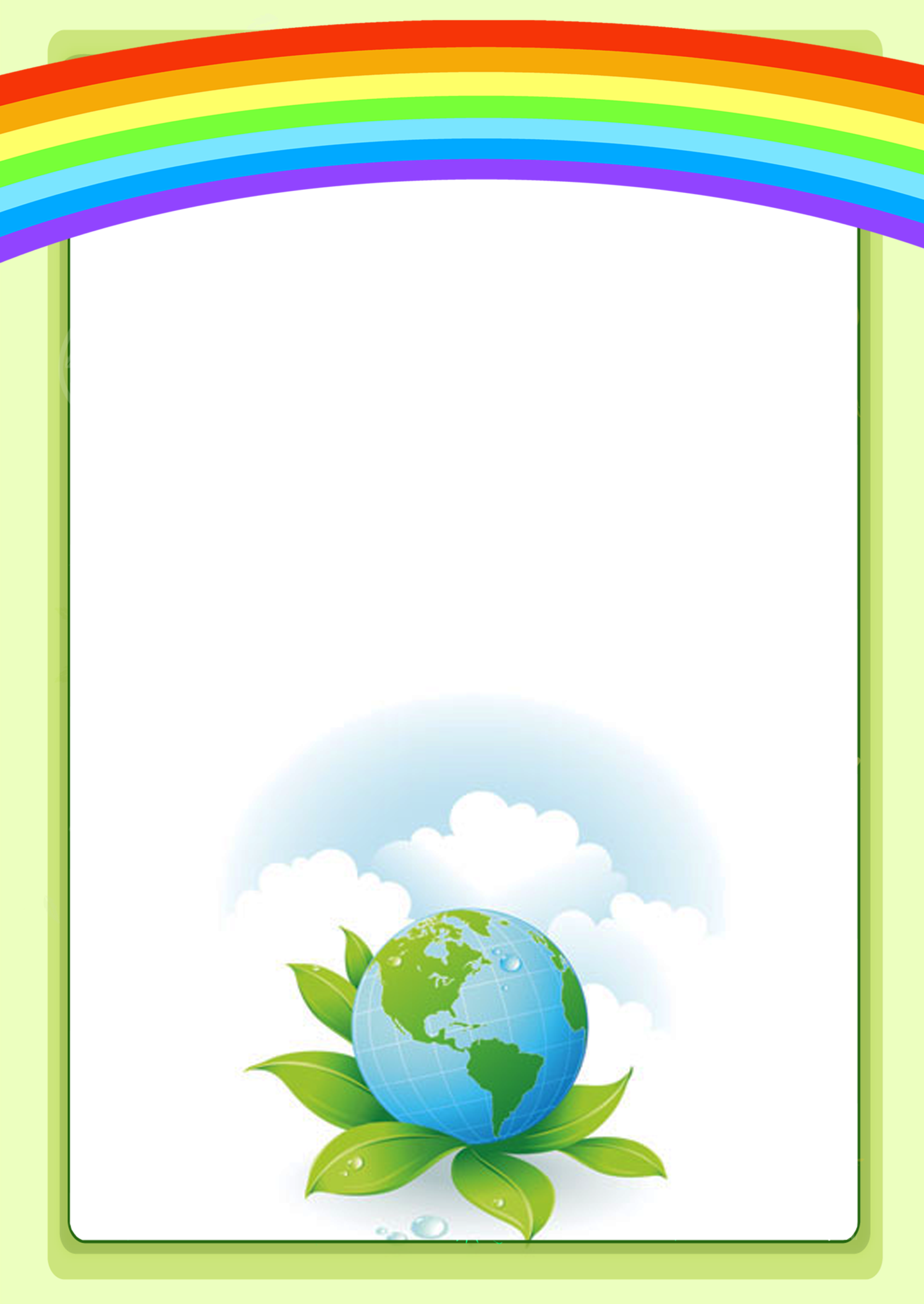 МБДОУ «Детский сад № 12»Проектная деятельность«Я – маленький исследователь»по теме «Что за чудесница, водица - волшебница»Участники проекта:Дети среднего дошкольного возраста группы «Любознайка»Воспитатели: Ахметова Г.С., Овчинникова В.А.РодителиНефтеюганск – 2014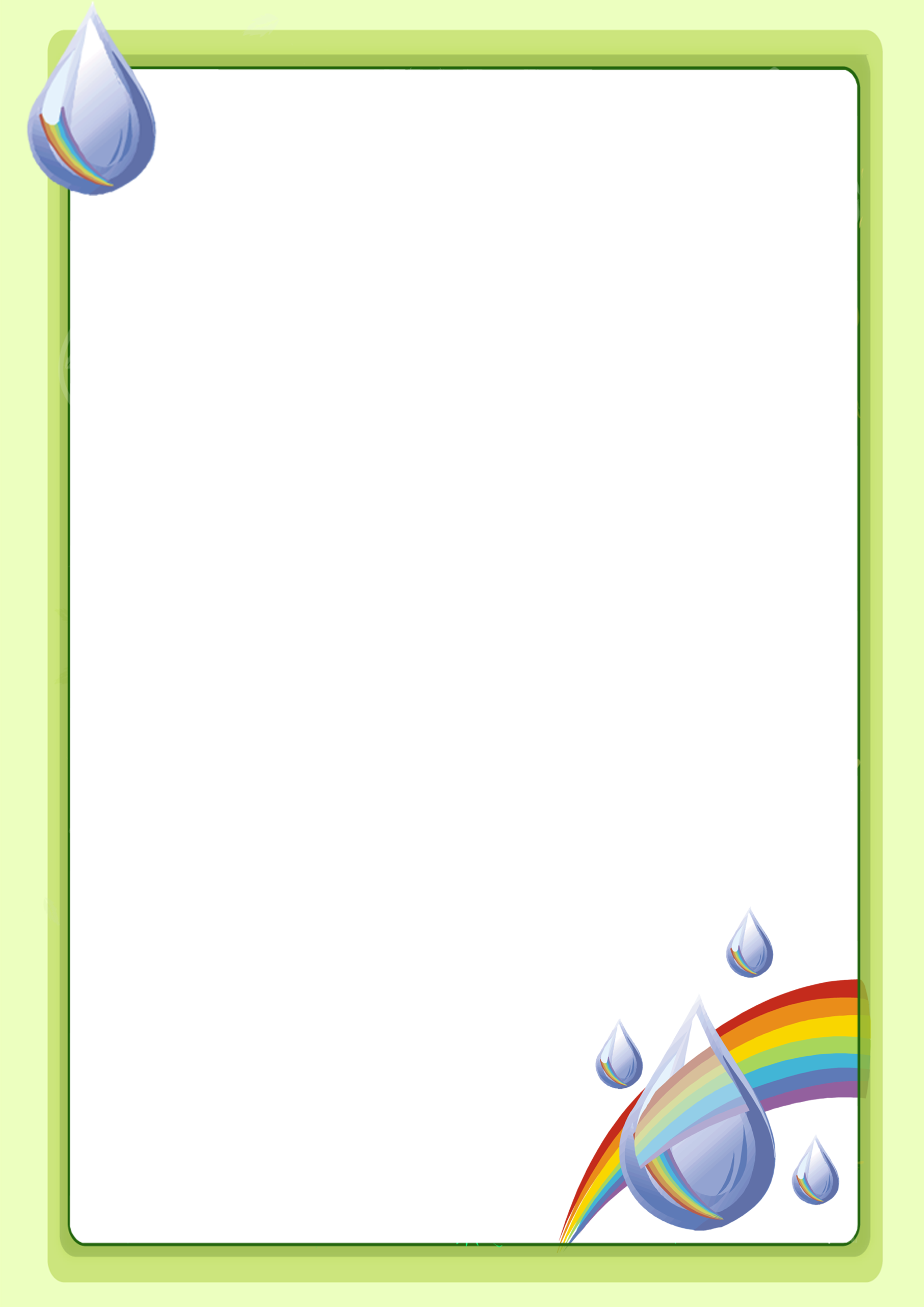 Цель проекта: формирование у детей представления о водеЗадачи проекта:-создавать условия для формирования у детей познавательного интереса;- познакомить детей со свойствами воды (вкус, цвет, запах, текучесть);-дать  расширенные представления о свойствах льда,  как об одном  из свойств воды;- уточнить значение воды для всего живого;-воспитывать у детей осознанного, бережного отношения к воде, как важному природному ресурсу;-привлечь родителей детей к взаимодействию с детским садом. Приобщить родителей к жизни детей в группе и детского сада в целом (совместные мероприятия).Актуальность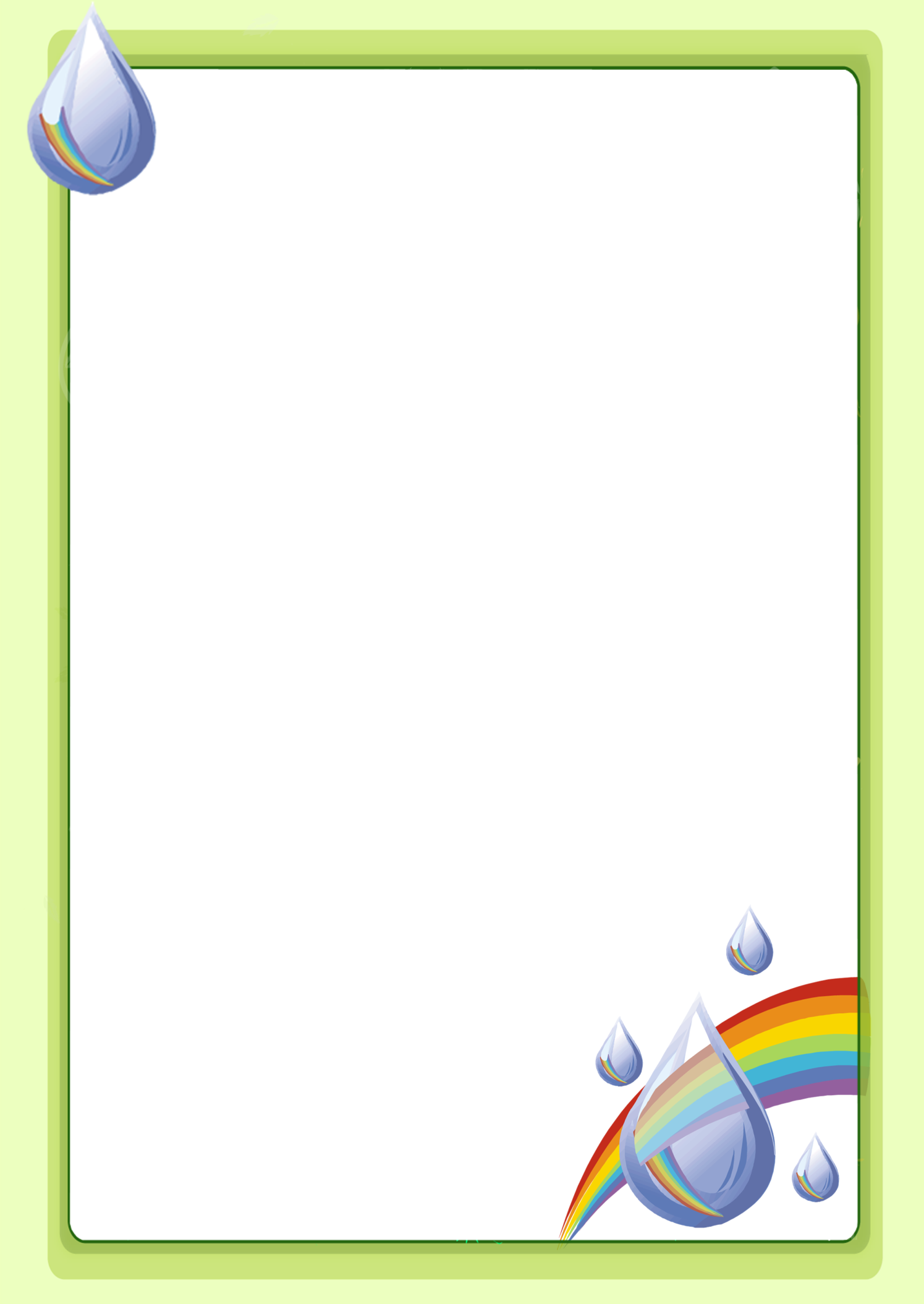 Формирование у детей знаний о различных явлениях окружающей природы должно сочетаться с пониманием ценности природы для общества и человека, с овладением нормами поведения в природной среде. Это достигается путем решения задач воспитания экологической культуры дошкольников.На сегодняшний день экологическая грамотность, бережное отношение к природе стали залогом выживания человека на нашей планете. Кроме того, экологическое образование детей – это огромный потенциал их всестороннего развития.В этом учебном году дети нашей группы участвуют в проектной деятельности во второй раз. И поэтому первым делом с учебного года для развития познавательной активности и поддержания интереса к окружающему миру мы с детьми проводили простые опыты с различными предметами и материалами. Игры с песком, водой, крупой, краской, пластилином способствовало накоплению у детей конкретных представлений о свойствах этих материалов. Во время проведения опытов и экспериментов у детей наблюдались отсутствие определенных знаний познавательных объектов, дети затруднялись выдвигать свои предположения, не понимали простейшие причинно-следственные связи, в итоге после проведенных опытов и экспериментов выводы выдвигались воспитателями.Мир опытов и экспериментов увлекателен для каждого ребенка. Проект «Я – маленький исследователь» по теме «Что за чудесница, водица - волшебница»  позволит детям прививать навыки экологически грамотного отношения в быту, научить бережно и экономно относиться к воде. Обратить внимание на то, что даже такой привычный объект, как вода, таит в себе много неизвестного. Все это подчеркивает актуальность проекта.Ожидаемый результат:- созданы условия для формирования у детей познавательного интереса;- ребенок знает о свойствах воды (вкус, цвет, запах, текучесть); о свойствах льда, как об одном из свойств воды; умеет выдвигать предположения и делать выводы, фиксировать результат экспериментов и опытов;- ребенок имеет представление об окружающем мире; понимают значение воды для всего живого;- ребенок бережно относится к воде;- родители активные участники в проектной деятельности.Этапы работыПланирование по проекту «Я – маленький исследователь» по теме «Что за чудесница, водица - волшебница»отчетРеализация проекта осуществлялась  в процессе организации  совместной деятельности взрослого и детей согласно планированию по проекту. Во время организованной познавательно-исследовательской  деятельности  эксперименты и опыты, решение проблемных ситуаций проходили в форме партнерства взрослого и ребенка, что способствовало развитию у ребенка активности, самостоятельности, умению принять решение, пробовать делать что – то, не боясь, что получится неправильно, вызвать стремление к достижению, способствовало эмоциональному комфорту, развитию социальной и познавательной деятельности.Постановка проблемы: Развитие познавательной активности детей. Вовлечь детей в активное освоение окружающего мира, помочь им овладеть способами познания связей между предметами и явлениями. Развитие любознательности в процессе активной познавательно – исследовательской деятельности.   В проекте используется метод педагогической интеграции.Отсутствие у детей представлений о значении воды в жизни человека, об основных источниках загрязнения воды, его последствиях, мероприятиях по предотвращению загрязнения воды.Что мы знаем?О чем хотим узнать?Как мы узнаем?1.Вода бывает холодная (София)2.Вода еще бывает горячая (Кирилл)3.Водой мы моем руки (Маша)4.Воду мы пьем (Ралина)5.Вода течет из крана (Данил)6.В воде мы купаемся (Люба)7.Горячей водой можно обжечься (Влад)1.Почему из крана нельзя пить воду? (Влад)2.На Черном море вода черная? (Кирилл)3.Почему летом снега не бывает? (Настя)4.Рыбки только в воде могут жить? (Денис)5.Люди без воды могут жить? (Егор К.)6.Куда исчезает вода в каше? (Влад)7.Где живет капелька? (София)1.Спросим у воспитателя, взрослых, родителей.2.Вместе с воспитателями почитаем умные книжки.3.Выучим песни, стихи о воде- волшебнице.4.Сделаем вместе с родителями книжки-малышки.5.Посмотрим «умные» передачи.Этапы Содержание деятельности1-ый этапПодготовительныйИзучение темы.Постановка цели, задач.Изучение педагогического опыта.«Банк идей» (поиск эффективных методов и приемов)2-ой этапОсновнойОбеспечение условий.Совершенствование предметно-развивающей среды.Методический материал.Организация работы по следующим мероприятиям:а) поисково-исследовательская деятельность;б) досуговые мероприятия;в) творческая деятельность;г) консультирование родителей3-ий этап ЗаключительныйПрезентация проектаПланируемые мероприятияСроки реализацииОтветственныеПознавательно-исследовательская деятельность, способствующая накоплению у детей конкретных представлений о свойствах воды (вода отражается, вода течет, прозрачная, бесцветная, не имеет запаха и вкуса, может изменять цвет и др.)Февраль-апрельВоспитателиПросмотр мультфильмов и презентаций о воде Февраль-мартВоспитателиБеседы по теме: «Вода-Волшебница», «Кому нужна вода?», «Вода в реках, озерах», «Питьевая вода», «Знакомство с капелькой», «Путешествие капельки», «Снег – это и есть вода?», «Во что может превращаться вода», «Правила поведения в воде», «Осторожно, лед», «Друзья снеговики», «Цветные льдинки», «Комнатные растения в нашей группе», «Вода в природе», «Откуда берется вода».Февраль-апрельВоспитатели, родителиРассказывание из личного опыта по теме: «Как я с мамой (папой) проводила опыты дома», «Купание кукол», «Большая стирка», «Моем игрушки», «Рыбки в аквариуме», «Комнатные растения пить хотят» и т.д.Февраль-апрельВоспитатели, родителиРассматривание и обсуждение картин, рисунков: «Зима»,  «Весна», «Сезонные изменения», «Маша моет посуду», «Обитатели рек и морей», «Водный транспорт», «Кому нужна вода?», «Алгоритм мытья рук», «Играем с водой», «Зимой на прогулке», «Снеговик», «У аквариума»  и др.Февраль-апрельВоспитатели, родителиЧтение и заучивание стихотворений о воде «Моряк» Е.Стиквашовой, «Кто не умываемся» П. Синявского, «Снежок и Алешка» Е. Андреевой, «Дождинки» П. Мазикина, «Белый снег» Ч. Шагдурова, «Река» Д. Сучкова, «Ручеек» Д. Жибровой и др.Чтение потешек: «Водичка, водичка», «Дождик, дождик пуще»;Чтение произведений А. Барто «Девочка чумазая», А. Босев «Дождь», З. Александрова «Купание», К. Чуковский «Мойдодыр», В. Маяковского «Что такое хорошо и что такое плохо», В. Бианки «Купание медвежат», Л. Воронкова «Снег идет», М. Перина «Живая вода», Е. Благинина «Снег», И. Бунин «Льет дождь холодный, точно лед», Т. Новицкая «Белый снег пушистый», А. Дэви «Зима», «Снежинка», А. Мельников «Художник картину всю ночь рисовал», «Экологические сказки о воде»Февраль-апрельВоспитатели, родителиИгровые упражнения: «Найди снежинку», «Ручеек», «Где спряталась вода?»Игры: «Купание куклы», «Капитаны» (пускание бумажных корабликов), «Перенеси воду», «Большая стирка», «Подводный мир», «Лепим куличи», «Снеговики», «Строим замок».Февраль-мартВоспитателиПодвижные игры: «Ходят капельки по кругу», «Снежинки», «Мы мороза не боимся», «Снежок», «Снеговик» и др.Февраль-апрельВоспитатели Сюжетно-ролевые игры: «В гостях у куклы», «У Кати день рождения», «Чай для кукол», «Мы готовимся к обеду», «Наведем порядок дома» и т.д.Февраль-апрельВоспитателиИгра-драматизация по стихотворению А. Барто «Чумазая девочка», К. Чуковский «Мойдодыр».Игровая ситуация «Вредные советы» Г. ОстераФевраль-апрельВоспитателиПоисково-познавательная деятельность «Холодная, теплая вода», «Прозрачная вода», «У воды нет запаха и вкуса», «Что плавает в воде?», «Лед – это вода. Цветные льдинки», «Куда исчез сахар и соль?», «Хотят ли пить комнатные растения», «Мини-огород», «Снеговик лепится из мокрого снега», «Тонет-не тонет», «Свойства воды: пар, лед, вода», «Поиски капельки» и др.Наблюдение за снегом «Снег – какой он?», «Снежинки», «Сугробы», «Лед», «Пар», «Вода» и др.Наблюдение за сосульками «Превращение сосульки». Февраль-апрельВоспитатели, родителиПродуктивная деятельность: рисование «Капелька», «Снежинки», «Деревья зимой»;  лепка «Снежки», «Снеговики», «Сказочная рыбка»; аппликация «Рыбки в аквариуме». Коллажи «Кому нужна вода?», «Вода в жизни человека», «Свойства воды»Февраль-апрельВоспитателиСлушание музыкальных произведений, прослушивание записи шума водопада, звон веселого ручейка.Февраль-апрельВоспитателиИзготовление книжек-малышек: «Загадки о воде», «Стихи о воде», «Пословицы о воде», «Опыты дома с водой», «Все о воде», «Картины художников о воде», «Кому нужна вода», «Береги воду»Февраль-апрельВоспитателиСемья: Кабановых, Леонтьевых, Грибковых, Низаевых, Власовых, Акбаровых, Юдиных, Суликбаевых, Артемьевых, ИвановыхСитуативные разговоры: «Береги воду!», «Забота о своем здоровье», «Грязнуля», «Дружи с водой», «Чистая вода», «Вода и животный мир», «Комнатные растения», «Водный транспорт», «Вода - Волшебница», «Вода: хорошо и плохо!»Февраль-апрельВоспитатели, родителиПрезентация проекта «Я – маленький исследователь» по теме «Что за чудесница, водица - волшебница»16 апреля 2014 года в 15:45 часовВоспитатели, дети, родительский комитетОтчет о проделанной работе по проектной деятельности «Я – маленький исследователь»  по теме «Что за чудесница, водица - волшебница»17 апреля 2014 годаВоспитателиМультимедийная презентация по реализации проекта  «Я – маленький исследователь»  по теме «Что за чудесница, водица - волшебница»23 апреля 2014 годаВоспитатели 